Lesson 1 homeworkName: ____________________________		date: ____________________		class: 810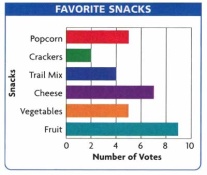 Data Management HomeworkChoose ONE of the following activities to complete:Look up three “new” Data Management words from our list on Math is Fun, Brain Pop or some other reputable student math site - watch videos and complete follow up activities (take notes on your homework page)OR...Find 3 data displays (could be online, mag., newspaper, etc.) -- include one histogram, one scatter plot and one graph of your choicewhat do they show?What might this data be used for?Bring your homework with you, and be prepared to share next class!!!Lesson 1 homeworkName: ____________________________		date: ____________________		class: 810Data Management HomeworkChoose ONE of the following activities to complete:Look up three “new” Data Management words from our list on Math is Fun, Brain Pop or some other reputable student math site - watch videos and complete follow up activities (take notes on your homework page)OR...Find 3 data displays (could be online, mag., newspaper, etc.) -- include one histogram, one scatter plot and one graph of your choicewhat do they show?What might this data be used for?Bring your homework with you, and be prepared to share next class!!!